 Compensation and Pension Records Interchange (CAPRI)Release NotesDVBA*2.7*223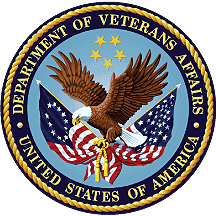 October 2020Department of Veterans AffairsOffice of Information and Technology (OI&T)Table of Contents1.	Introduction	12.	Purpose	13.	Audience	24.	This Release	24.1.	Enhancements	24.2.	New Features and Functions Added	24.3.	Modifications to Existing Functionality	24.4.	Known Issues	24.5.	Defects	34.5.1.	CAPRI-209 - CAPRI users connecting to remote sites via Claims are not able to transmit reports or DBQs to eFolder	34.5.2.	CAPRI-210 - Unable to select all progress notes via single scroll.	44.5.3.	CAPRI-211 - Claims user prompted to enter division again when user has more than one division	44.5.4.	CAPRI-238 – Patient Selector Add 508 Compliance	55.	Product Documentation	5IntroductionThe main purpose of this patch is to release a new version of the Compensation & Pension Record Interchange (CAPRI) Graphical User Interface (GUI) that includes defect fixes to the user interface to support user interface modifications.VistA patch 223 provides defect fixes for the CAPRI GUI and the Automated Medical Information Exchange (AMIE) package.PurposeAs the transition to Cerner occurs, there are two different process flows depending on if the data available for the patient existed prior to the conversion or was added after conversion.  The "Enterprise Search" and "Other Facilities Visited" functionality will qualify the entry depending on when the records were created relative to when the conversion occurred (before or after the conversion).  When Cerner only data exists, the Cerner entry will be qualified with "Treatment Record Exist".Example:200CRNR-Treatment Records ExistCAPRI Enterprise Record Search and "other facilities visited" functionality will be updated to use a new Remote Procedure Call to retrieve the list of treating facilities associated with the record, including a Cerner Indicator along with the "Date Last Treated" identifying patients at a Cerner converted site.  This will allow CAPRI to correctly communicate whether the patient record was migrated from Vista or if it was created on/after the conversion so that VBA users will be able to route claims accordingly.SAC Exemption 20201020-01 has been approved for an XINDEX error found   in routine DVBAMVI2.Patch DVBA*2.7*223 is also addressing the following defects that were entered after the release of Patch DVBA*2.7*220:CAPRI-209 - CAPRI users connecting to remote sites via Claims are not able to transmit reports or DBQs to eFolderCAPRI-210 - Unable to select all progress notes via single scrollCAPRI-211 - Claims user prompted to enter password again when user has more than one divisionCAPRI-238: Patient Selector 508 Compliance additionsAudienceThis document targets users and administrators of CAPRI Patch DVBA*2.7*223 and the corresponding client (GUI) application and applies to the changes made between this release and any previous release for this software.This ReleasePatch DVBA*2.7*223 also adds and/or changes the following functionality – Updates to the CAPRI GUI to add functionality to stop prompting Division multiple times when user has multiple divisions assigned. This patch also address the issue when CAPRI users connecting to remote sites via Claims to be able to transmit reports or DBQs to eFolder.  This patch also adds ability for CAPRI users to select all the entries in one selection in the Progress notes section.This patch also address 508 compliance, changes were made to the Patient ID ListBox to label this component, which will allow for 508 compliance to be met.EnhancementsN/ANew Features and Functions AddedN/AModifications to Existing FunctionalityN/AKnown IssuesNone at this time. DefectsCAPRI-209 - CAPRI users connecting to remote sites via Claims are not able to transmit reports or DBQs to eFolder  Problem:     --------DBQs and reports are transmitted from VBA users (reports) and VHA users (DBQs) to VLER DAS. VBA users connecting to a remote site via Claims are not able to transmit reports to the VBA eFolder Queue (VLERDAS). This issue is caused by a failure by the kernel M code to validate a guest account which is attempting to send the report XML request to DAS.  The specific failure is that the guest account on the remote site gets proxyauthfailed when the proxy server attempts to validate the token sent by the guest account.    Resolution:    -----------Temporarily this enhancement is being removed for all CAPRI users to allow for additional modifications needed downstream in the process.  This will be addressed in a future patch.  Send to Virtual VA button is being re-instated to its prior functionality.CAPRI-210 - Unable to select all progress notes via single scroll.     Problem:    --------    In Patch 212, the user was able to select all the entries in one selection.  In Patch 220, the selection stops at next to last entry.  All functionality still works as expected if you      navigate to the first and last entries of your selection and shift+click.  Resolution:  ----------- Modified CPRS OR Package ORListbox component to allow partial line as part of selection and re-enabled mouse scrollCAPRI-211 - Claims user prompted to enter division again when user has more than one division   Problem:--------    Remote users are prompted multiple times to select a division because the broker is connecting to the home server, if they have more then one division assigned to them on the claims server. Resolution:----------- Changes were made to the process in CAPRI that handles broker connections to the home server.  CAPRI will now store the division after the first selection and use this division each time the home server is connected to during the sessionCAPRI-238 – Patient Selector Add 508 Compliance Problem:--------During 508 Compliance Audit it was found that the Patient Selector Window did not meet compliance.Resolution: -----------Changes were made to the Patient ID ListBox to label this component, which will allow for 508 compliance to be metProduct DocumentationThe following documents apply to this release:CAPRI Release Notes, DVBA_27_223_RNCAPRI Deployment, Installation, Back-Out, and Rollback Guide, DVBA_27_223_ISGCAPRI User Guide, DVBA_27_223_UMCAPRI System Administration and Technical Guide, DVBA_27_223_Sys_AdmAll CAPRI documents are available at the VA (Software) Documentation Library (VDL) web site at the following CAPRI link: https://www.va.gov/vdl/application.asp?appid=133 This website is usually updated within 1-3 days of the patch release date.